2019 NEW PRODUCTSCenterfire HandgunSyntech Bulk BucketThere’s never been a better way to have an epic day at the range. All-new Syntech® Bulk Buckets boast 250 to 500 rounds packed in rugged plastic buckets that stack, store and transport easily. The one-of-a-kind TSJ® projectile uses a polymer jacket to eliminate metal fouling and drastically reduce damaging barrel heat and friction. The bullet style also minimizes splash-back on steel targets. Its exclusive Catalyst™ primer provides hot, reliable ignition without the use of lead.Features & Benefits250- to 500-round loose bulk packsRugged plastic buckets stack, store and transport easilyCatalyst high-performance lead-free primerTotal Synthetic Jacket prevents metal fouling Drastically reduces barrel heat and frictionMinimizes splash-back on hard targetsPart No.	Description	UPC	MSRPAE9SJ2B500	9mm Luger 124-grain Syntech TSJ 500-count bucket	6-04544-65025-9	$193.95AE9SJ2B250	9mm Luger 124-grain Syntech TSJ 250-count bucket	6-04544-65026-6	$96.95AE40SJ1B350	40 S&W 165-grain Syntech TSJ 350-count bucket	6-04544-65024-2	$174.95AE45SJ1B300	45 Auto 230-grain Syntech TSJ 300-count bucket	6-04544-65022-8	$187.95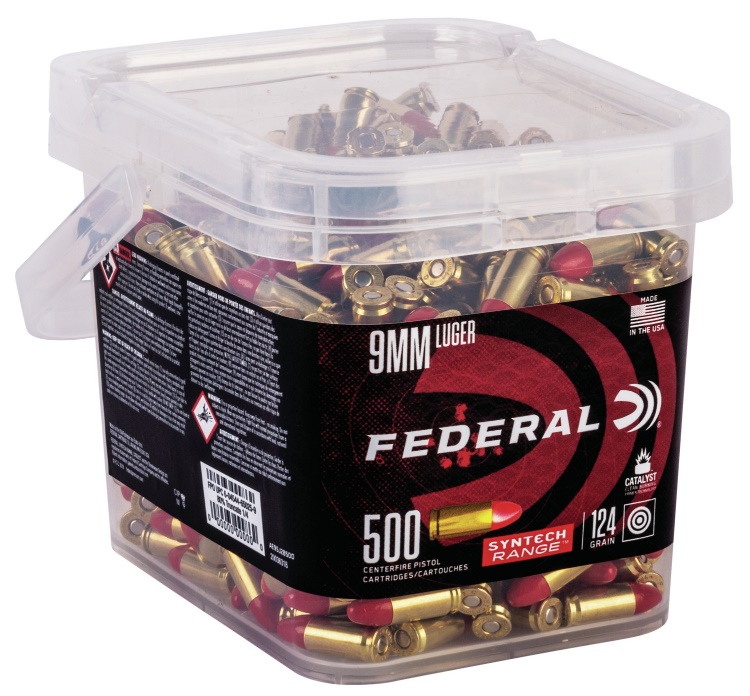 